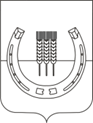 АДМИНИСТРАЦИЯСПАССКОГО СЕЛЬСКОГО ПОСЕЛЕНИЯСПАССКОГО МУНИЦИПАЛЬНОГО РАЙОНАПРИМОРСКОГО КРАЯПОСТАНОВЛЕНИЕ4 мая 2022 года                                       с. Спасское                                                          № 31О внесении дополнений в Положение о проверке достоверности и полноты сведений о доходах, об имуществе и обязательствах имущественного характера, представленных гражданами, претендующими на замещение должностей муниципальной службы в администрации Спасского сельского поселения, муниципальными служащими администрации Спасского сельского поселения, замещающими указанные должности, достоверности и полноты сведений, представленных гражданами при поступлении на муниципальную службу в администрацию Спасского сельского поселения в соответствии с нормативными правовыми актами Российской Федерации, с нормативными правовыми актами Приморского края, соблюдения муниципальными служащими администрации Спасского сельского поселения ограничений и запретов, требований о предотвращении или об урегулировании конфликта интересов, исполнения ими обязанностей, установленных в целях противодействия коррупции, утверждённое постановлением администрации Спасского сельского поселения от 25 ноября 2016 года № 349В соответствии с Указом Президента Российской Федерации от 25 апреля 2022 года № 232 «О государственной информационной системе в области противодействия коррупции «Посейдон» и внесении изменений в некоторые акты Президента Российской Федерации», на основании Устава Спасского сельского поселения, администрация Спасского сельского поселения,ПОСТАНОВЛЯЕТ:           1. Внести дополнения в Положение о проверке достоверности и полноты сведений о доходах, об имуществе и обязательствах имущественного характера, представленных гражданами, претендующими на замещение должностей муниципальной службы в администрации Спасского сельского поселения, муниципальными служащими администрации Спасского сельского поселения, замещающими указанные должности, достоверности и полноты сведений, представленных гражданами при поступлении на муниципальную службу в администрацию Спасского сельского поселения в соответствии с нормативными правовыми актами Российской Федерации, с нормативными правовыми актами Приморского края, соблюдения муниципальными служащими администрации Спасского сельского поселения ограничений и запретов, требований о предотвращении или об урегулировании конфликта интересов, исполнения ими обязанностей, установленных в целях противодействия коррупции, утверждённое постановлением администрации Спасского сельского поселения от 25 ноября 2016 года № 349:1.1. В пункте 9 после слова «направляются» дополнить словами «(в том числе с использованием государственной информационной системы в области противодействия коррупции "Посейдон") (далее - система "Посейдон")».1.2. В пункте 10 после слов «направлять в установленном порядке» дополнить словами «, в том числе с использованием системы "Посейдон",».1.3. В пункте 10 после слов «осуществлять» дополнить словами «(в том числе с использованием системы "Посейдон")».1.4. В пункте 12 после слова «мероприятий» дополнить словами «(направленном в том числе с использованием системы "Посейдон")».2. Настоящее постановление вступает в силу после официального опубликования.3. Контроль за исполнением настоящего постановления оставляю за собой.ГлаваСпасского сельского поселения                                                                            Е.В. Алёшина